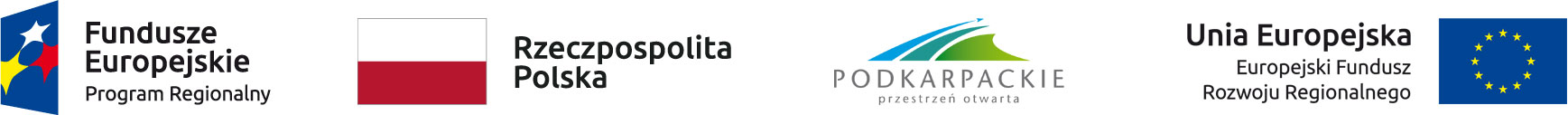 Załącznik nr 9.2 do Regulaminu naboruKARTA OCENY MERYTORYCZNEJ PROJEKTU ZGŁOSZONEGO DO DOFINANSOWANIA ZE ŚRODKÓW EFRR W RAMACH OSI PRIORYTETOWYCH I-VI REGIONALNEGO PROGRAMU OPERACYJNEGO WOJEWÓDZTWA PODKARPACKIEGO NA LATA 2014-2020 – TRYB POZAKONKURSOWYW ZAKRESIE ANALIZY FINANSOWEJ I EKONOMICZNEJ KRYTERIA MERYTORYCZNE STANDARDOWEKRYTERIUM MERYTORYCZNE SPECYFICZNEImię i nazwisko eksperta oceniającego wniosek:……………………………………..……..				Data:……………………… 	                Podpis czytelny:……………………………..……	Załącznik nr 9.2 do Regulaminu naboruKARTA OCENY MERYTORYCZNEJ PROJEKTU ZGŁOSZONEGO DO DOFINANSOWANIA ZE ŚRODKÓW EFRR W RAMACH OSI PRIORYTETOWYCH I-VI REGIONALNEGO PROGRAMU OPERACYJNEGO WOJEWÓDZTWA PODKARPACKIEGO NA LATA 2014-2020 – TRYB POZAKONKURSOWYW ZAKRESIE ANALIZY TECHNICZNEJ I TECHNOLOGICZNEJ KRYTERIA MERYTORYCZNE STANDARDOWEKRYTERIUM MERYTORYCZNE SPECYFICZNEImię i nazwisko eksperta oceniającego wniosek:……………………………………..……..				Data:……………………… 	                Podpis czytelny:……………………………..……	Oś priorytetowa (nazwa, numer):III Czysta energiaDziałanie (nazwa, numer):3.4 Rozwój OZE - Zintegrowane Inwestycje TerytorialnePoddziałanie (jeśli dotyczy):Typ projektu (jeśli dotyczy):Nr wniosku:Tytuł:Wnioskodawca:Lp.KRYTERIA MERYTORYCZNE STANDARDOWETAKNIENIE DOTYCZYUZASADNIENIELogika projektuPrawidłowość analizy wariantów alternatywnychKwalifikowalność wydatkówPoprawność przeprowadzenia analizy potencjału instytucjonalnego wnioskodawcyZasada zapobiegania dyskryminacji Równość szans kobiet i mężczyzn Zasada zrównoważonego rozwojuKlauzula delokalizacyjna (jeśli dotyczy)Prawidłowość metodologiczna i rachunkowa analizy finansowejSpełnienie kryteriów progowych wskaźników finansowychTrwałość finansowa projektuPrawidłowość analizy ekonomicznejLp.KRYTERIUM MERYTORYCZNE SPECYFICZNETAKNIENIE DOTYCZYUZASADNIENIE1.Zgodność wspieranych inwestycji z przepisami dotyczącymi emisji zanieczyszczeń.Uzasadnienie w przypadku oceny negatywnej wnioskuOś priorytetowa (nazwa, numer):III Czysta energiaDziałanie (nazwa, numer):3.4 Rozwój OZE - Zintegrowane Inwestycje TerytorialnePoddziałanie (jeśli dotyczy):Typ projektu (jeśli dotyczy):Nr wniosku:Tytuł:Wnioskodawca:Lp.KRYTERIA MERYTORYCZNE STANDARDOWETAKNIENIE DOTYCZYUZASADNIENIELogika projektuPrawidłowość analizy wariantów alternatywnychKwalifikowalność wydatkówPoprawność przeprowadzenia analizy potencjału instytucjonalnego wnioskodawcyZasada zapobiegania dyskryminacji Równość szans kobiet i mężczyzn Zasada zrównoważonego rozwojuKlauzula delokalizacyjna (jeśli dotyczy)Wykonalność techniczna i technologiczna projektuUwarunkowania prawne i organizacyjne związane z procesem inwestycyjnymZmiany klimatuLp.KRYTERIUM MERYTORYCZNE SPECYFICZNETAKNIENIE DOTYCZYUZASADNIENIE1.Zgodność wspieranych inwestycji z przepisami dotyczącymi emisji zanieczyszczeń.Uzasadnienie w przypadku oceny negatywnej wniosku